Муниципальное бюджетное общеобразовательное учреждениеМалоархангельского района«Каменская средняя общеобразовательная школа»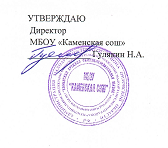 Рассмотрено на заседании                                                                                                             Педагогического совета     Протокол№1 от 31.08.2023г.                                                                                                                                                                                                                         Согласовано на заседанииУправляющего Совета,Протокол №1 от 31 .08.2023г.Положениео порядке оказания платных образовательных услуг и инойприносящей доход деятельности1. Общие положения1.1. Положение о порядке оказания  платных образовательных услуг и иной приносящей доход деятельности   (далее – Положение) регламентирует правила организации платных образовательных услуг в МБОУ «Каменская сош» (далее- Учреждение)1.2. Настоящее Положение разработано в соответствии со следующими нормативно-правовыми актами и методическими рекомендациями:*Конституция Российской Федерации; Гражданским кодексом Российской Федерации;  Федеральным законом от 12.01.1996 №7-ФЗ (с изменениями на 21 июля 2014 года) «О некоммерческих организациях»;  Федеральным законом от 29.12.2012 № 273-ФЗ (ред. от 21.07.2014) «Об образовании в Российской Федерации»;  Законом Российской Федерации от 07.02.1992 №2300-1 (действующая редакция от 05.05.2014) «О защите прав потребителей»;  Правилами оказания платных образовательных услуг (утверждены постановлением Правительства РФ от 15.09.2021 № 1441),  Уставом Учреждения;1.3.Под платными образовательными услугами понимается ведение образовательной деятельности по заданиям и за счет средств физических или юридических лиц. Под приносящей доход деятельностью в настоящем Положении понимается иная деятельность, осуществляемая за плату и не связанная с предоставлением платных образовательных услуг.В дальнейшем платные образовательные услуги и иная приносящая доход деятельность вместе именуется «платная деятельность». 1.4.Применяемые термины: «заказчик» - физическое лицо (законный представитель обучающегося, воспитанника) и (или) юридическое лицо, имеющее намерение заказать либо заказывающее платные образовательные услуги для себя или иных лиц на основании договора и на условиях добровольного волеизъявления; «исполнитель» - учреждение, предоставляющее платные услуги обучающемуся.1.5. Платные услуги осуществляются за счет внебюджетных средств (средств сторонних организаций или частных лиц, в том числе родителей, на условиях добровольного волеизъявления) и не могут быть оказаны взамен и в рамках основной образовательной деятельности, финансируемой за счет средств бюджета.1.6. Доходы	от	платной	деятельности	поступают	в	самостоятельное распоряжение Учреждения и используются в соответствии с законодательством Российской Федерации уставными целями Учреждения.1.7. Оказание платных услуг не может наносить ущерб или ухудшить качество основной образовательной деятельности Учреждения.2. Оказание платных образовательных услуг2.1.	При	предоставлении	платных	образовательных	услуг	сохраняется установленный режим работы в МБОУ «Каменская сош»2.2. Платные образовательные услуги оказываются, как правило, с «1» октября по «31» мая, если иное не установлено договором.2.3.	Для	осуществления	организационно-педагогической	деятельности привлекаются квалифицированные педагоги, педагоги дополнительного образования.2.4. Платные образовательные услуги оказываются с целью:- всестороннего удовлетворения потребности населения поселка в сфере образования;- улучшение качества предоставляемых услуг, в том числе путем расширения материально - технической базы Учреждения;- обеспечения всестороннего развития и формирования личности обучающихся;- реализации права каждого обучающегося на качественное и доступное образование, обеспечивающее равные стартовые условия для полноценного физического и психического развития обучающихся как основы их успешного обучения в Учреждении;2.5. К платным образовательным услугам не относится:-снижение установленной наполняемости классов (групп), деление их на подгруппы при реализации основных образовательных программ;-реализация	основных	образовательных	программ	повышенного	уровня направленности     общеобразовательными	школами	(классами)	с	углубленным изучением отдельных предметов, в соответствии с их статусом;-индивидуальные и групповые занятия, курсы по выбору за счет часов, отведенных в основных образовательных программах;Привлечение средств заказчиков на образовательные услуги, которые не относятся к платным образовательным услугам не допускается.2.6. Платные образовательные услуги не могут быть оказаны вместо образовательной деятельности, финансовое обеспечение которой осуществляется за счет субсидий на финансовое обеспечение выполнения государственного задания.2.7. Отказ заказчика от предлагаемых ему платных образовательных услуг не может быть причиной объема и условий уже предоставляемых ему образовательных услуг.2.8.	Учреждение	обязано	обеспечить	заказчику	оказание	платных образовательных услуг в полном объеме в соответствии с образовательными программами (частью образовательной программы) и условиями договора.                                                                                                                                                                                    2Учреждение	вправе	оказывать	населению	и	организациям	платные дополнительные образовательные услуги, не предусмотренные соответствующими образовательными         программами         и	федеральными	государственными образовательными стандартами.2.9. Требования к оказанию образовательных услуг, в том числе к содержанию образовательных программ, специальных курсов, определяются по соглашению сторон и могут быть выше, чем это предусмотрено федеральными государственными требованиями.2.10. Реализация дополнительных платных услуг, осуществляется в строгом соответствии с утвержденными директором Учреждения программами, учебными планами и графиками (расписаниями) учебных занятий, разработанными на основе действующих образовательных стандартов, требований санитарных норм и правил по охране труда, методическими рекомендациями.2.11. Конкретный перечень платных образовательных услуг устанавливается ежегодно на основании востребованности вида платных образовательных услуг.3. Информация о платных образовательных услугах, порядок заключения договора3.1. Учреждение обязано до заключения договора о предоставлении платных образовательных услуг и в период его действия предоставлять заказчику достоверную информацию о себе и об оказываемых платных образовательных услугах. Предоставляемая заказчику информация должна обеспечивать возможность правильного выбора соответствующих услуг.3.2. Информация предоставляется Учреждением на сайте Учреждения и в месте фактического осуществления образовательной деятельности.3.3. Договор о предоставлении платных образовательных услуг заключается в простой письменной форме и должен содержать следующие сведения:3.3.1. Полное наименование Учреждения, его местонахождения;3.3.2. Наименование или фамилия, имя, отчество (при наличии) заказчика, номер телефона заказчика;3.3.3. Место нахождения или место жительства заказчика;3.3.4. Фамилия, имя, отчество (при наличии) представителя Учреждения и (или) заказчика, реквизит и документы удостоверяющего полномочия представителя Учреждения и (или) заказчика;3.3.5. Фамилия, имя, отчество (при наличии) обучающегося, его место жительства, номер телефона (в случае оказания платных образовательных услуг в пользу обучающихся, не являющегося заказчиком по договору);3.3.6. Права, обязанности и ответственность исполнителя, заказчика и обучающегося;3.3.7. Полная стоимость образовательных услуг, порядок из оплаты;3.3.8. Сведения о лицензии на осуществление образовательной деятельности (наименование лицензирующего органа, номер и дата регистрации лицензии);3.3.9. Вид, уровень и (или) направленность образовательной программы (часть образовательной программы определенного уровня, вида и (или) направленности);3.3.10. Форма обучения;3.3.11. Сроки освоения образовательной программы (продолжительность обучения);33.3.12. Вид документа (при наличии), выдаваемого обучающемуся после успешного освоения им образовательной программы (части образовательной программы);3.3.13. Порядок изменения и расторжения договора;3.3.14. Другие необходимые сведения, связанные со спецификой оказываемых платных образовательных услуг;3.4. При обнаружении недостатка платных образовательных услуг, в том числе оказание их не в полном объеме, предусмотренном образовательными программами (частью образовательной программы), заказчик вправе по своему выбору требовать:3.4.1. Безвозмездного оказания образовательных услуг.3.4.2.	Соразмерного	уменьшения	стоимости	оказанных	платных образовательных услуг.3.4.3. Возмещения понесенных им расходов по устранению недостатков оказанных платных образовательных услуг своими силами или третьими лицами.3.5. Заказчик вправе потребовать полного возмещения убытков, причиненных ему в связи с нарушением сроков начала и окончания оказания платных образовательных услуг, а также в связи с недостатками платных образовательных услуг.3.6. Договор не может содержать условия, ограничивающие права лиц, имеющих право на получение образования определенного уровня и направленности.3.7. Примерные формы договоров утверждаются федеральным органом исполнительной власти, осуществляющим функции по выработке государственной политики и нормативно- правовому регулированию в сфере образования.3.8. Сведения, указанные в договоре, должны соответствовать информации, размещенной на официальном сайте образовательной организации в информационно-телекоммуникационной сети «Интернет» на дату заключения договора.4. Виды и порядок осуществления иной деятельности, приносящей доход4.1.	Учреждение	вправе	вести	приносящую	доход	деятельность, предусмотренную его Уставом, поскольку это служит достижению целей, ради которых оно создано, и соответствует указанным целям.4.2.	Учредитель вправе приостановить приносящую доход деятельность Учреждения,	если	она	наносит	ущерб	образовательной	деятельности, предусмотренной Уставом Учреждения, до вынесения решения суда по данному вопросу.4.3. Для осуществления приносящей доход деятельности в Учреждении могут быть созданы структурные подразделения, которые выступают исполнителями при осуществлении того или иного вида приносящей доход деятельности. Указанные подразделения создаются на основании приказа директора Учреждения и действуют на основании Устава и положений о структурных подразделениях.5. Режим работы системы платных образовательных услуг5.1. Оказание платных образовательных услуг проводится в учебных кабинетах Учреждения во время, не совпадающее с основным расписанием учебных занятий.5.2. Для оказания платных услуг Учреждение создает следующие необходимые условия:-соответствие действующим санитарным правилам и нормам (СанПиН)4-соответствие требованиям по охране и безопасности здоровья потребителей услуг;-качественное кадровое обеспечение-необходимое учебно-методическое и техническое обеспечение.5.3. Оказание платных дополнительных образовательных услуг производится в групповой форме в соответствии с утвержденным директором перечнем и расписанием.5.4. Наполняемость групп системы	платных	образовательных	услуг	в зависимости от поданных заявлений, специфики организации занятий, материальных возможностей, требований санитарных норм и правил может составлять от 5 до 25 человек.5.5.	Количественный	и	списочный	состав	групп	системы	платных образовательных услуг, по представлению лиц, ответственных за формирование соответствующих групп, утверждается директором Учреждения.5.6. Продолжительность занятий устанавливается от 20 минут до 40 минут в зависимости от возраста обучающихся и оказываемых услуг в соответствии с расписанием занятий по оказанию платных услуг.5.7. Оказание платных образовательных услуг не осуществляется в дни установленных государством выходных и не рабочих праздничных дней, в официально объявленные дни карантина, а также вследствие обстоятельств непреодолимой силы.5.8. В исключительных случаях расписание оказания платных образовательных услуг может быть изменено в связи с производственной необходимостью.6. Организационные вопросы осуществления платной деятельности6.1. Для ведения платной деятельности, в том числе образовательной, привлекаются штатные сотрудники Учреждения.6.2. Расчет стоимости оказываемых услуг, в том числе образовательных, производится на основании определения фактических финансовых затрат на единицу указанных услуг по калькуляционным статьям расходов на основании составленной сметы расходов:- заработная плата;-страховые взносы во внебюджетные фонды, начисленные в соответствии с действующим законодательством;- материальные затраты;- амортизация имущества; - коммунальные расходы.Затраты по калькуляционным статьям расходов составляют себестоимость платной услуги.6.3. Полученные от оказания платных дополнительных образовательных услуг денежные средства зачисляются на лицевой счет МБОУ «Каменская сош».6.4. Бухгалтерия Учреждения ведет учет поступления и использования средств от платных услуг в соответствии с действующим законодательством. Учет ведется отдельно для каждого вида платной услуги.7. Порядок расходования денежных средств, полученных от оказания платных образовательных услуг57.1. Порядок расходования доходов, полученных от оказания дополнительных платных образовательных услуг, осуществляется в соответствии с установленными настоящим положением приоритетами в следующей очередности:- выплата из внебюджетных источников вознаграждения работникам за осуществление и организацию учебного процесса,- уплата соответствующих налогов,-обеспечение хозяйственной деятельности образовательного учреждения, в том числе возмещение расходов по содержанию имущества,- развитие и совершенствование образовательного процесса;-улучшение	материально-	технического	обеспечение	учебного	процесса, развитие образовательного учреждения,иные расходы, связанные с деятельностью образовательного учреждения, не обеспеченные бюджетными ассигнованиями.7.2.	Организацию,	руководство	и	финансовый	контроль	за	платной деятельностью	Учреждения	осуществляет     директор,     ответственное     лицо	– администратор (куратор) за организацию дополнительных платных образовательных услуг.7.3. Комплектование групп системы платных образовательных услуг проводится с 1 сентября текущего года на основании заключенных договоров на оказание платных образовательных услуг.8. Управление систем дополнительных платных образовательных услуг8.1. Руководство системой платных образовательных услуг осуществляет директор Учреждения.8.2. Директор Учреждения:8.2.1. Принимает решения об организации платных образовательных услуг на основании изучения спроса населения своего микрорайона на образовательные услуги, установления стоимости платных образовательных услуг (на учебный год);8.2.2. Формирует и утверждает дополнительное штатное расписание с целью обеспечения деятельности групп платных образовательных услуг по конкретным направлениям.8.2.3. Заключает дополнительные соглашения к трудовым договорам с работниками, реализующими платные дополнительные образовательные услуги, назначает работников на должности, согласно утвержденному дополнительному штатному расписанию с целью обеспечения деятельности групп по оказанию платных дополнительных образовательных услуг;8.2.4. Определяет функциональные обязанности и утверждает должностные инструкции работников Учреждения, оказывающих платные образовательные услуги;8.2.5. Издает приказы и распоряжения по организации деятельности групп платных образовательных услуг, утверждает калькуляцию стоимости платных образовательных услуг по различным направлениям, смету доходов и расходов, осуществляют подготовку договоров на оказание платных образовательных услуг, предварительное комплектование групп, организуют оказание методической помощи педагогическим работникам, реализующим программы платных образовательных услуг, обеспечивают необходимые безопасные условия проведения занятий в группах6платных дополнительных образовательных услуг, осуществляют контроль за организацией учебно-воспитательного процесса, соблюдением санитарных норм и правил, ведет контроль за своевременностью оплаты заказчиками оказанных платных образовательных услуг.9. Финансовая деятельность9.1. Финансово-хозяйственная деятельность Учреждения осуществляется в строгом соответствии с законодательством Российской Федерации.9.2. Ответственность за ведение финансовой документации возлагается на директора Учреждения.9.3. Оплата платных образовательных услуг осуществляется путем безналичного перевода денежных средств на лицевой счет Учреждения.10. Ответственность заказчика и исполнителя10.1. Учреждение оказывает платные образовательные услуги в порядке и сроки, определенные настоящим Положением и заключенным договором.10.2. За неисполнение или ненадлежащие исполнения заказчик и исполнитель несут ответственность, предусмотренную условиями договора и действующим законодательством.10.3.	По	инициативе	Учреждения	договор	может	быть	расторгнут	в одностороннем порядке в следующих случаях:10.3.1. Невыполнение обучающимися по образовательной программе (части образовательной программы) обязанностей по добросовестному освоению такой образовательной программы (части программы).10.3.2. Просрочка оплаты стоимости платных образовательных услуг.10.3.3. Невозможность надлежащего исполнения обязательств по оказанию платных образовательных услуг вследствие действия (бездействия) учащегося.10.4. Заказчик вправе отказаться от исполнения договора и потребовать полного возмещения убытков, если в установленный договором срок недостатки оказанных образовательных услуг не устранены исполнителем. Заказчик также вправе расторгнуть договор, если им обнаружены иные существенные отступления от условий договора.10.5. При обнаружении недостатков оказанных платных услуг, в том числе оказания их не в полном объеме заказчик вправе по своему выбору потребовать:а)	безвозмездного	оказания	платных	услуг,	в	том	числе	оказания образовательных услуг в полном объеме в соответствии с образовательными программами, учебными планами и договором;б) соответствующего уменьшения стоимости оказанных платных услуг; в) возмещения понесенных им расходов по устранению недостатков оказанныхплатных услуг.10.6. Контроль за соблюдением действующего законодательства в части оказания платных услуг осуществляют органы управления образования и другие органы и организации, на которые в соответствии с законами и иными нормативными правовыми актами Российской Федерации возложены контрольные функции.10.7 . Директор Учреждения несет персональную ответственность за деятельность по осуществлению платных услуг.11. Заключительные положения.711.1. Учреждение вправе вносить дополнения и изменения в настоящее Положение, если они не противоречат действующему законодательству Российской Федерации.8